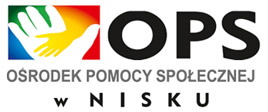            Załącznik nr 4 do SIWZSO.271.1.2018.III	INFORMACJA ADMINISTRATORA DANYCHNa podstawia art. 13 ust. 1-2 ROZPORZĄDZENIA PARLAMENTU EUROPEJSKIEGO I RADY (UE) 2016/679 z dnia 27 kwietnia 2016 r. w sprawie ochrony osób fizycznych w związku z przetwarzaniem danych osobowych i w sprawie swobodnego przepływu takich danych oraz uchylenia dyrektywy 95/46/WE (ogólne rozporządzenie o ochronie danych) (Dziennik urzędowy Unii Europejskiej  4.5.2016, L. 119/1) informuję, że:1. Administratorem Pana/Pani danych osobowych jest Ośrodek Pomocy Społecznej w Nisku ul. 3 Maja 10, 37-400 Nisku, NIP: 865-20-63309 reprezentowany przez Kierownika Ośrodka Pomocy Społecznej w Nisku Panią Elżbietę Tłusta.2.Inspektorem ochrony danych osobowych jest Pan Grzegorz Ruchaj, e – mail administratorbi@ops-nisko.pl, telefon; 15 8412 334.3. Pana/Pani dane osobowe przetwarzane są w celu: Przeprowadzenia postępowania o udzielenie zamówienia publicznego np. SO.271.1.2018. III prowadzonego w trybie przetarg nieograniczony.4. Podstawą prawną przetwarzania Pana/Pani danych osobowych jest: 1) Art. 6 ust. 1 lit. b) i c) Rozporządzenia 2016/679.5. Pana/Pani dane osobowe mogą być przekazywane innym podmiotom i organom, którym udostępniona zostanie dokumentacja postępowania w oparciu o art. 8 oraz art. 96 ust. 3 ustawy z dnia 29 stycznia 2004 r. – Prawo zamówień publicznych (Dz. U. z 2018 r. poz. 1986).dalej „ustawa Pzp”.6. Pana/Pani dane nie będą przekazywane do państwa trzeciego. 7. Pani/Pana dane osobowe będą przechowywane, zgodnie z art. 97 ust. 1 ustawy Pzp, przez okres 4 lat od dnia zakończenia postępowania o udzielenie zamówienia, a jeżeli czas trwania umowy przekracza 4 lata, okres przechowywania obejmuje cały czas trwania umowy.8. Ma Pan/Pani prawo żądać od Administratora danych:1) Na podstawie art. 15 Rozporządzenia 2016/679 prawo dostępu do danych osobowych Pani/Pana dotyczących.2) Na podstawie art. Rozporządzenia 2016/679 prawo do sprostowania Pani/Pana danych osobowych.3) Na podstawie art. 18 Rozporządzenia 2016/679 prawo żądania od administratora ograniczenia przetwarzania danych osobowych z zastrzeżeniem przypadków, o których mowa w art. 18 ust. 2 Rozporządzenia 2016/679 .9. Nie przysługuje Pani/Panu:1) W związku z art. 17 ust. 3 lit. b, d lub e Rozporządzenia 2016/679 prawo do usunięcia danych osobowych.2) Prawo do przenoszenia danych osobowych, o którym mowa w art. 20 Rozporządzenia 2016/679.3) Na podstawie art. 21 RODO prawo sprzeciwu, wobec przetwarzania danych osobowych, gdyż podstawą prawną przetwarzania Pani/Pana danych osobowych jest art. 6 ust. 1 lit. c Rozporządzenia 2016/679.10. W przypadku przetwarzania danych osobowych na podstawie Pana/Pani zgody ma Pan/Pani prawo do wycofania zgody w dowolnym momencie bez wpływu na zgodność z prawem przetwarzania, którego dokonano na podstawie zgody przed jej wycofaniem.11. Ma Pan/Pani prawo wniesienia skargi do organu nadzorczego tj. Prezesa Urzędu Ochrony Danych Osobowych, gdy przetwarzanie danych osobowych Pana/Pani dotyczących naruszyłoby przepisy ogólnego Rozporządzenia o ochronie danych osobowych z dnia 27 kwietnia 2016 roku.12. Podanie przez Pana/Pani danych osobowych jest obowiązkiem: Obowiązek podania przez Panią/Pana danych osobowych bezpośrednio Pani/Pana dotyczących jest wymogiem ustawowym określonym w przepisach ustawy Pzp, związanym z udziałem w postępowaniu o udzielenie zamówienia publicznego; konsekwencje niepodania określonych danych wynikają z ustawy Pzp. 13. Pana/Pani dane osobowe nie będą poddawane procesowi zautomatyzowanego podejmowania decyzji w tym profilowaniu.			………....……………………../……………...............		(Podpis osoby zapoznającej (Wykonawcy) się z niniejszą informacją i data)